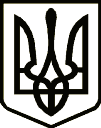                                                                      Україна		       НОСІВСЬКА  МІСЬКА РАДА
                 НОСІВСЬКОГО РАЙОНУ ЧЕРНІГІВСЬКОЇ ОБЛАСТІР І Ш Е Н Н Я(п’ятдесят восьма  сесія сьомого скликання)18 вересня  2019 року                      м. Носівка	          		  	№14/58/VІІПро виготовлення технічної документаціїіз землеустрою щодо встановлення (відновлення) меж земельної ділянки в натурі (на місцевості)	 Відповідно до статті 26 Закону України «Про місцеве самоврядування в Україні» статті 122 Земельного Кодексу України, Закону України «Про порядок виділення в натурі (на місцевості) земельних ділянок власникам земельних часток (паїв), Закону України «Про Державний земельний кадастр», міська рада вирішила:	1. Виготовити технічну документацію із землеустрою щодо встановлення (відновлення) меж земельної ділянки в натурі (на місцевості)  розташованої на території Носівської міської ради  Носівського району Чернігівської області відповідно рішення Носівського районного суду Чернігівської області від 27.05.2013 року (сертифікат серії ХХХХХ на право на земельну частку (пай) розміром 3,32 в умовних кадастрових гектарах із земель колишнього КСП ім. Куйбишева.	2. Контроль за виконанням цього рішення покласти на постійну комісію міської ради з питань земельних відносин та охорони навколишнього природного середовища.  Cекретар міської ради                                                  Л.НЕДОЛУГА